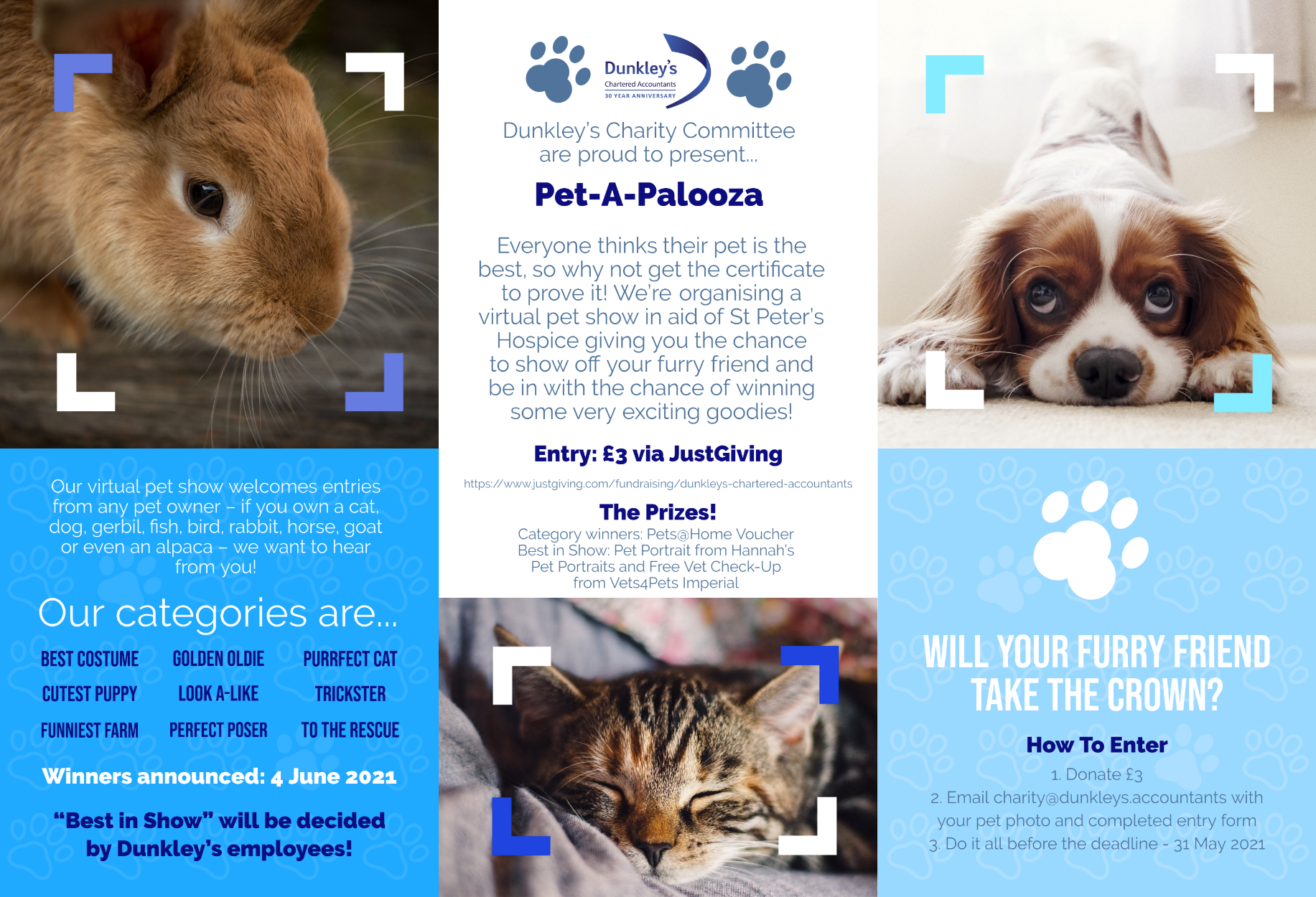 ENTRY FORMOnce you have completed this form, please send it to the Dunkley’s Charity Committee using their dedicated email, charity@dunkleys.accountants by 12pm on Friday 28 May 2021.PERSONAL INFORMATIONPET INFORMATIONHOW TO PAY
Please make your £3 donation to our dedicated JustGiving page. When donating, please specify ‘Pet Show – YOUR NAME’ in the comments so we can attribute the payment to your entry. If you are entering multiple categories, please donate £3 per entry as specified.https://www.justgiving.com/fundraising/dunkleys-chartered-accountantsNAME:ADDRESS:(For sending prizes if you win!)CONTACT EMAIL:CONTACT TELEPHONE:PET NAME:ANIMAL SPECIES OR BREED:  CATEGORY OR CATEGORIES ENTERING:(Please tick all that apply)Big and beautiful  Cutest puppyFunny farm animalsGolden oldieLook-a-likesPerfect poserPurrfect catSmall and cuteTo the rescue